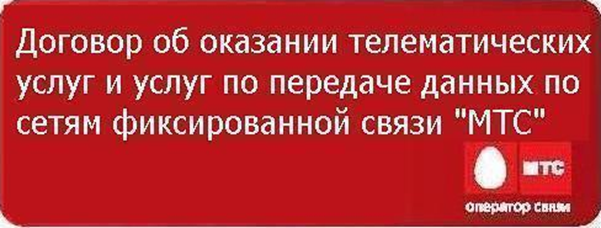 При подписании настоящего Договора Абонент выражает согласие с Условиями оказания телематических услуг и услуг по передаче данных по сетям фиксированной связи «МТС» (далее - Условия) и со всеми иными частями Договора, подтверждает ознакомление с перечнем лиц, которые могут обрабатывать его персональные данные (в соответствии с п. 3.4, 3.5 Условий), а также, что тарифный план и Условия со всеми приложениями ему известны, понятны и получены им. Тарифный план_________________________________________________АБОНЕНТ:Ф.И.О._________________________________________________________Дата рождения_________________________________________________Место рождения________________________________________________Документ, удостоверяющий личность (паспорт/другое)______________Серия________Номер________________Дата выдачи_________________Кем выдан___________________________________________________Адрес регистрации:__________________________________________  (индекс, край/республика/область, город, улица, дом, корпус, квартира)____________________________________________________________Адрес установки абонентского оборудования___________________ (индекс, город, улица, дом, корпус, квартира)____________________________________________________________Право на помещение (собственность, аренда, найм)_________________Подписывая настоящий Договор, Абонент гарантирует, что он обладает законными правами на Помещение, указанное в настоящем Договоре.ОТКРЫТОЕ АКЦИОНЕРНОЕ ОБЩЕСТВО "МТС"109147, Российская Федерация, г. Москва, ул. Марксистская, д.4.Филиал ОАО «МТС» «Макро-регион» «Дальний Восток» 690014 г. Владивосток,  ул. Некрасовская, д. 53а.ИНН/КПП 7740000076/253802001р/с 40702810000000001746 в ОАО «МТС-Банк» в г. Москвак/с 30101810600000000232 БИК 044525232№ ДОГОВОРА/УКИ (УНИКАЛЬНЫЙ КОД ИДЕНТИФИКАЦИИ):__________________ТЕХНОЛОГИЯ/СТАНДАРТ ФОРМИРОВАНИЯ АБОНЕНТСКОЙ ЛИНИИ: EthernetТип абонентского оборудования (ПК, Ноутбук, Роутер)______________________ДОПОЛНИТЕЛЬНЫЕ УСЛУГИ:Абонентское оборудование (да/нет)______________________________________Настройка абонентского оборудования (да/нет)____________________________Другое______________________________________________________________ДОПОЛНИТЕЛЬНЫЕ КОНТАКТНЫЕ ДАННЫЕ ДЛЯ ПОЛУЧЕНИЯ ИНФОРМАЦИИ О СПЕЦИАЛЬНЫХ ПРЕДЛОЖЕНИЯХ МТС:Телефон:__________________________________________E-mail:____________________________________________Способ/адрес доставки счета:___________________________________________Если не указано другое, Абонент выражает свое согласие на:- передачу и поручение обработки третьими лицами персональных данных согласно п.п. 3.4, 3.5 Условий;                                                                                                           не согласен - получение  рекламы,   использование   сведений   о нём  в  целях  продвижения  услуг;              не согласенДата договора:_________________ Место договора:_____________ ___________Срок действия договора (только для срочного договора):____________________Абонент:______________________________________/_____________________/М.П.Оператор:___________________________________/______________________/Должность:____________________________________________________________, действующий на основании доверенности.                                                                     ЭКЗЕМПЛЯР АБОНЕНТА